Администрация Дзержинского районаКрасноярского краяПОСТАНОВЛЕНИЕс. Дзержинское26.05.2022										№ 308-пО разработке проекта планировки и проекта межевания территории улично-дорожной сети в с. Дзержинское площадью границ проектирования 7,4 гаНа основании ст.8,41 - 46 Градостроительного Кодекса Российской Федерации, ст.14 Федерального закона «Об общих принципах организации местного самоуправления в Российской Федерации», в целях обеспечения устойчивого развития территории с. Дзержинское , в том числе выделения элементов улично-дорожной сети , руководствуясь ст. 19 Устава Дзержинского района Красноярского края, Постановляю:1. Разработать проект планировки и проект межевания  территории улично-дорожной сети в с. Дзержинское площадью границ проектирования 7,4 га. (далее - проект).2. Подготовку проекта осуществить в соответствии с требованиями законодательства о контрактной системе в сфере закупок товаров, работ, услуг для обеспечения государственных и муниципальных нужд за счет средств краевого и районного бюджетов в рамках утвержденных программ по созданию условий для обеспечения доступным и комфортным жильем граждан, предусмотренных на 2022 год. 3. Работы по сбору исходных данных и проведение инженерных изысканий для разработки проекта включить в объем выполняемых работ по контракту. 4. Определить в качестве заказчика проекта администрацию Дзержинского  района. 5. Опубликовать настоящее постановление в газете « Дзержинец » и разместить на официальном сайте администрации Дзержинского района в сети «Интернет», раздел «Градостроительство».6. Контроль за исполнением настоящего постановления оставляю за собой.7. Постановление вступает в силу со дня, следующего за днем официального опубликования в газете « Дзержинец » Глава Дзержинского района						В.Н. Дергунов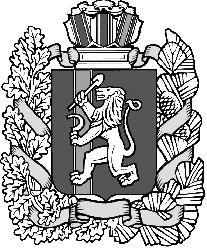 